INDICAÇÃO Nº 2467/2016Indica ao Poder Executivo Municipal a execução de serviços de tapa-buracos na Rua Venezuela, altura do nº 271, na Vila Sartori.Excelentíssimo Senhor Prefeito Municipal, 	Nos termos do Art. 108 do Regimento Interno desta Casa de Leis, dirijo-me a Vossa Excelência para indicar que, por intermédio do setor competente, sejam executados serviços de tapa-buracos na rua Venezuela, altura do número 271, na Vila Sartori.Justificativa:Moradores da região, em especial a Sra Alaíde e o Sr. José Roberto, reclamam que nesse local há um buraco que vem causando transtornos aos moradores e motoristas. Pedem providências urgentes para a execução de reparos.Plenário “Dr. Tancredo Neves”, em 18 de abril de 2016.José Antonio Ferreira“Dr. José”Vereador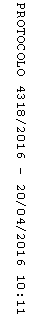 